Stagione Sportiva 2022/2023Comunicato Ufficiale N° 135 del 21/01/2023SOMMARIOSOMMARIO	1COMUNICAZIONI DELLA F.I.G.C.	1COMUNICAZIONI DELLA L.N.D.	1COMUNICAZIONI DEL COMITATO REGIONALE	1Modifiche al programma gare del 22/01/2023	1Recuperi	2COMUNICAZIONI DELLA F.I.G.C.COMUNICAZIONI DELLA L.N.D.COMUNICAZIONI DEL COMITATO REGIONALEModifiche al programma gare del 22/01/2023CAMPIONATO ECCELLENZACausa presenza neve e visti gli accordi societari LMV URBINO CALCIO/CHIESANUOVA A.S.D. è rinviata.CAMPIONATO PROMOZIONECausa presenza neve e visti gli accordi societari la gara MATELICA CALCIO 1921 ASD/POTENZA PICENA del 21.01.2023 è rinviata.CAMPIONATO PRIMA CATEGORIACausa presenza neve e visti gli accordi societari le seguenti gare del 21.01.2023 sono rinviate:UNIONE CALCIO PERGOLESE – AUDAX CALCIO PIOBBICOSASSOFERRATO GENGA – COLLE 2006CINGOLANA SAN FRANCESCO – CALDAROLA G.N.C.SARNANO A.S.D. – MONTECOSAROURBIS SALVIA A.S.D. – ESANATOGLIAREAL EAGLES VIRTUS PAGLIARE – MONTOTTONE GROTTESE ASDFOOTBALLCLUBREAL MONTALTO – COMUNANZA;VALTESINO A.S.D. – OFFIDA A.S.D.CAMPIONATO JUNIORES UNDER 19 REGIONALICausa neve e visti gli accordi societari la gara CAGLIESE CALCIO/URBANIA CALCIO è rinviataCausa neve e visti gli accordi societari la MATELICA CALCIO 1921 ASD/CHIESANUOVA A.S.D. del 21.01.2023 è rinviata.Visti gli accordi societari la gara CALCIO ATLETICO ASCOLI/MONTURANO CALCIO del 21.01.2023 è posticipata a mercoledì 25.01.2023 ore 16,00.Visti gli accordi societari la gara SANGIUSTESE M.G./MONTERUBBIANESE è rinviata.CAMPIONATO UNDER 17 ALLIEVI REGIONALICausa neve e visti gli accordi societari la gara CINGOLANA SAN FRANCESCO/S.S. MACERATESE 1922 DEL 21.01.2023 è RINVIATACAMPIONATO UNDER 17 FEMMINILE Causa presenza neve e visti gli accordi societari la gara CALCIO FEMMINILE CHIETI/LF JESINA FEMMINILE del 21.01.2023 è rinviata.CAMPIONATO UNDER 15 GIOVANISSIMI REG.LICausa neve e visti gli accordi societari la gara CINGOLANA SAN FRANCESCO/UNION PICENA è rinviata.RecuperiCAMPIONATO JUNIORES UNDER 19 REGIONALILa gara PALMENSE SSDARL/SANGIUSTESE M.G., relativa alla 2^ di ritoeno, viene recuperata martedì 24.01.2023 ore 19,00.Pubblicato in Ancona ed affisso all’albo del C.R. M. il 21/01/2023.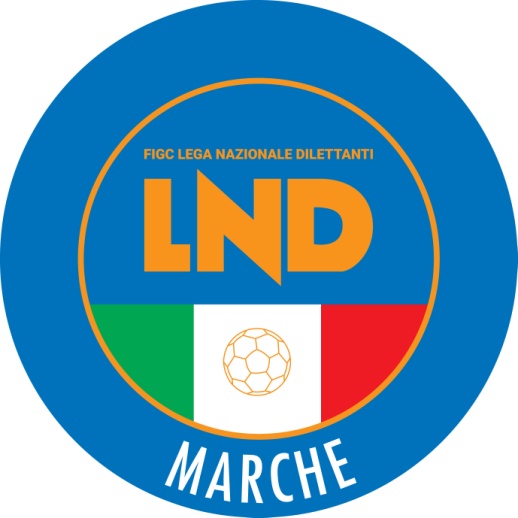 Federazione Italiana Giuoco CalcioLega Nazionale DilettantiCOMITATO REGIONALE MARCHEVia Schiavoni, snc - 60131 ANCONACENTRALINO: 071 285601 - FAX: 071 28560403sito internet: www.figcmarche.it                         e-mail: crlnd.marche01@figc.itpec: marche@pec.figcmarche.it  Il Segretario(Angelo Castellana)Il Presidente(Ivo Panichi)